                                      Curriculum vitae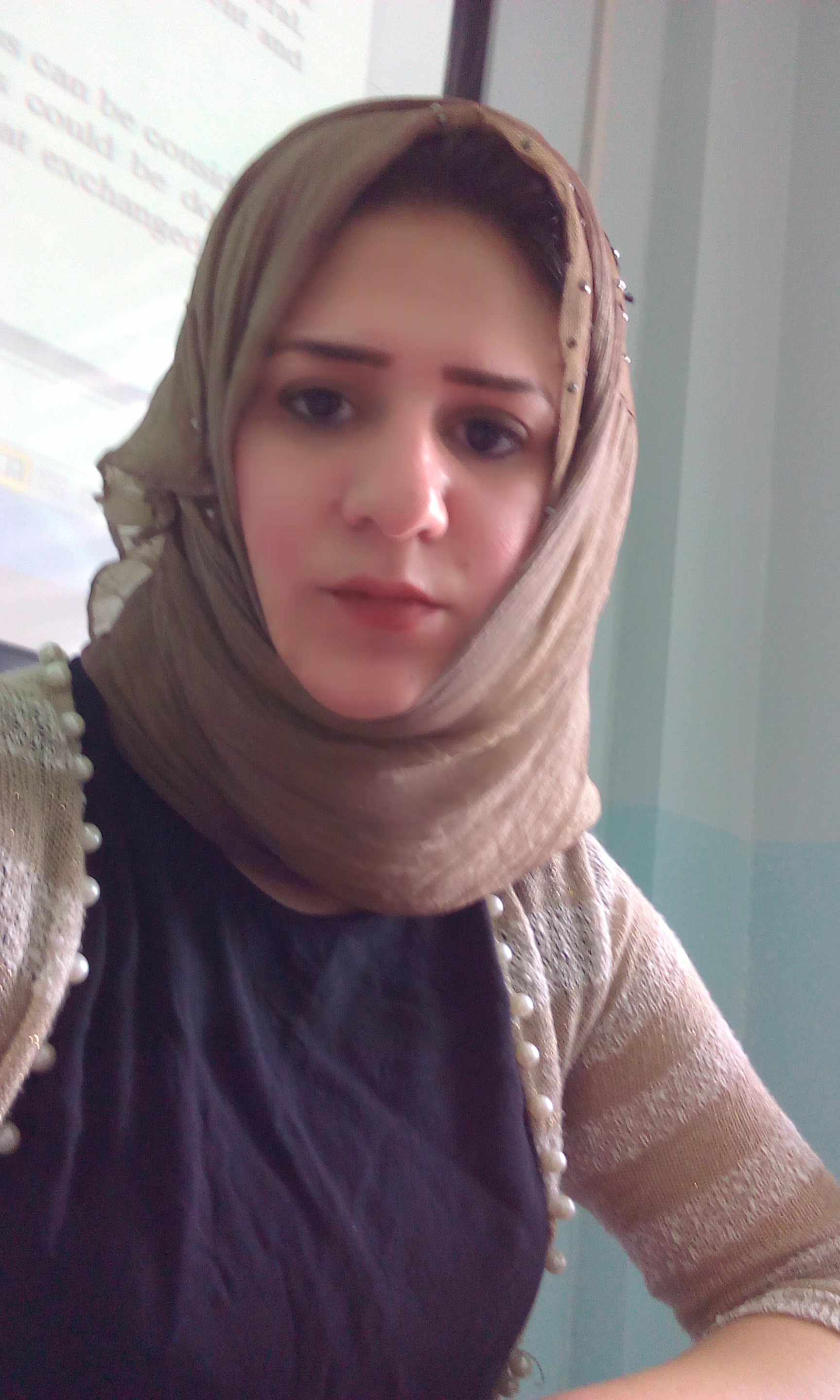 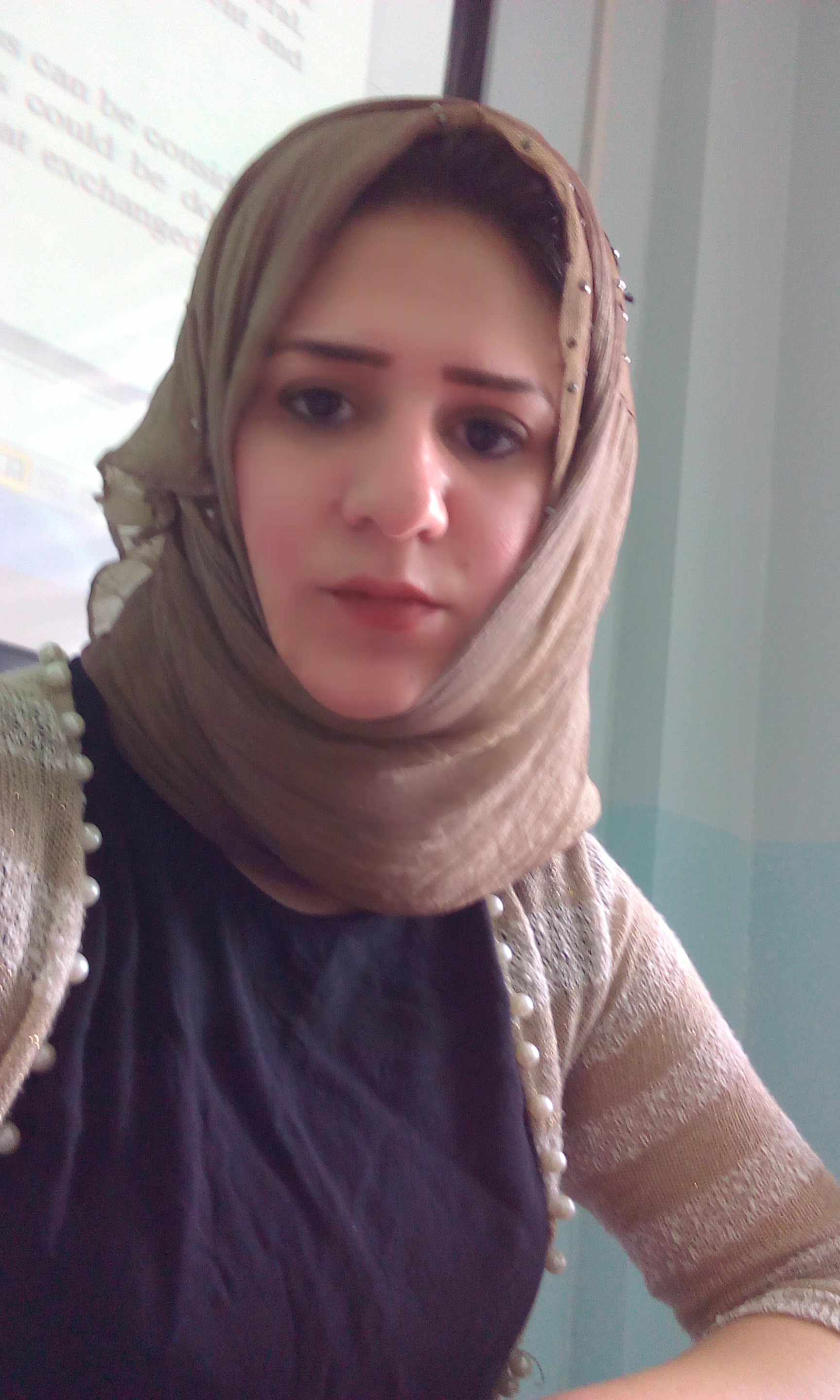 Personal InformationPersonal InformationNameWalat Abdulqader HamdiNationalityIraqiDate of birth2-2-1986 - DuhokMarital statusMarriedScientific DegreeMaster in physics, Currently PhD student  LanguagesKurdish: mother tongueEnglish: spoken and written (influencly)Arabic: spoken and written (influencly)Employment Information’sEmployment Information’sProfessionLecturer at Duhok UniversityType of Relationshipwith the UniversityAssistance LecturerAcademic & Scientific DegreeAcademic & Scientific DegreeAcademic & Scientific DegreeAcademic & Scientific DegreeDegreeBachelorMasterPhDUniversity NameDuhok UniversityBirmingham UniversityDuhok UniversityCollege and DepartmentCollege of Education- Physics DepartmentCollege of Science – Physics and AstronomyCollege of Science- Physics DepartmentDegree granting countryIraq- Kurdistan- DuhokUnited Kingdom- BirminghamIraq - Kurdistan- DuhokResultsGood (overall 78)Very good (overall 88)ExcellentDate of acquiring degree7-7-200817-11-201327-4-2021Title of degree, degree theses and Fine SpecializationPhysicsPhysical vapour deposition,physicsPhysics and technology of nuclear reactorAbsolute Activity Measurements of Short Lived and Low Level Sources,Physics - Nuclear Nuclear Physics Radon (222Rn) Activity Concentration measurement in Duhok Environment and its Radiological Implications FromToPosition and Given  Subject Materials20082011Duhok University: Electricity, Electronic, Mechanic and Modern Physics 201320181. Duhok University: physics departmenta) Nuclear, Thermo dynamic,  Electronic, Optics and General physicsb) supervision on student of fourth stage - graduation project2. American Knowledge Scholl: Physics of class 10, 11 and 123. Rosh Center: physics of class 122018Up to NowUniversity of Duhok: Physics department: Subject given: Radiation protection and safety, Nuclear Lab, Laser and Graduation project Architecture department: Subject given: Physics for architect Survey department: Subject given: Physics for engineering Pharmacy department: Subject given: BiophysicsPublicationsPublicationsPublicationsPublishing HouseDateTitle of PublicationDuhok UniversityApril 2015Impacts of Noise Pollution on Arterial Systolic Blood Pressure, Diastolic Blood Pressure, Heart Pulse Rate and Blood Oxygen Saturation of Nurses in Duhok Hospitals – IraqInternational Journal of radiation researchMay 2021Estimation of indoor radon concentration and dose evaluation of radon and its progeny in selected dwellings in Duhok city, Kurdistan Region, IraqJournal of Radiation Research and Applied SciencesDecember 2021Determination of Radium and Radon Exhalation Rate as a Function of Soil Depth of Duhok Province - IraqConference,  Work Shops and FairsConference,  Work Shops and FairsConference,  Work Shops and FairsConference – Work Shop NamesType of ParticipationDateMedical Physics In Duhok University/ IraqActive Participant (Poster about factors affecting gamma ray attenuation)2015  physics fair In Duhok University/ IraqActive Participant Poster about:1. Activity measurement of radioactive source by detector efficiency method and gamma-gamma coincidence.2.  The influence of density and thickness of shielding on radiation dose of gamma ray in nuclear power facilities3. Comparison of efficiency and energy resolution of semiconductor gamma ray spectrometer and a NaI(TI) scintillation Gamma ray spectrometer    2016 Biomedical, Engineering in northern Iraq  Conference In THM University at Giessen, GermanyActive Participant/ given presentation about Nuclear and Radiation2016 Biology DepartmentDuhok UniversityBiology Research Laboratories: Facilities and ApplicationsMarch 2022